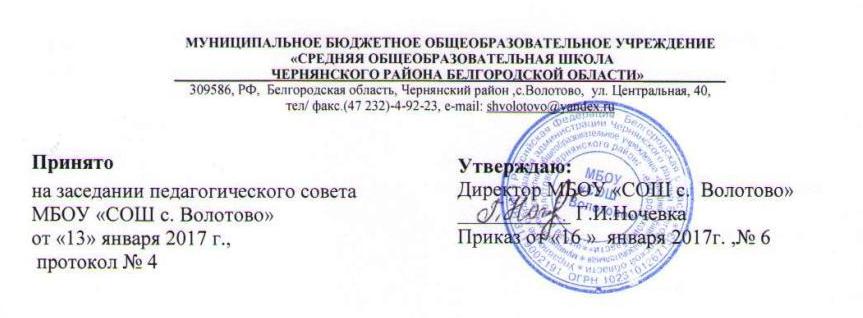 Положение о поощрениях муниципального бюджетного общеобразовательного учреждения «Средняя общеобразовательная школа с. Волотово Чернянского района Белгородской области»Общие положения	1.1. Положение о поощрениях МБОУ «СОШ с. Волотово» разработано на основании Федерального закона  от 29 декабря 2012 года №  273 «Об образовании в Российской Федерации».	1.2. Положение о поощрениях регулирует применение к учащимся школы мер поощрения в зависимости от их отношения к учебе, участия в школьных и внешкольных творческих конкурсах и спортивных состязаниях, других формах общественной жизни школы.	1.3. Поощрения применяются с целью активизации учащихся в учебной, физкультурной, спортивной, общественной, научной, научно-технической, творческой, экспериментальной и инновационной деятельности.	1.4. Учащиеся школы поощряются за:	-  отличную учёбу;	- участие и победу в учебных, творческих конкурсах, олимпиадах и спортивных состязаниях; 	-за поднятие престижа школы на международных, всероссийских, региональных, муниципальных олимпиадах, конкурсах, турнирах, фестивалях, конференциях; 	- общественно-полезную деятельность.	1.5. Школа применяет следующие виды поощрений:	- объявление Благодарности;	- награждение  Грамотой;	-награждение Благодарственным письмом родителей (законных представителей);- награждение похвальной грамотой «За особые успехи в изучении отдельных предметов»;- награждение похвальным листом «За отличные успехи в учении».- занесение фамилии учащегося на Доску Почёта на годовой срок. (Победители в  конкурсе «Ученик года»; обучающиеся, закончившие учебный год с "Отличием", учащиеся, показавшие достижения в спорте)2. Условия поощрения 	2.1. Благодарность объявляется учащимся за конкретные достижения, связанные с успехами в учебной, общественной, спортивной деятельности; с организацией, проведением и личным участием в организации мероприятий   (конкурсы, соревнования, олимпиады, смотры, выставки и т.п.), организуемых в школе. Может быть записана в дневнике школьника.	2.2. Грамотой награждаются учащиеся за результативное участие в соревнованиях,  в школьных конкурсах, олимпиадах, конференциях, смотрах, выставках и т.п..	2.3. Благодарственное письмо родителям (законным представителям) учащегося вручается:- родителям (законным представителям)  учащегося, достигшего высоких показателей в учебной и научной деятельности, спорте, творчестве, общественной деятельности;- родителям (законным представителям), оказавшим большую помощь и поддержку развитию школы, в организации школьных мероприятий.	2.4. Поощрения применяются директором школы по представлению Совета обучающихся, Педагогического совета, классного руководителя, а также в соответствии с положениями о проводимых в школе конкурсах и соревнованиях и объявляются приказом по школе.	2.5. Грамоты, Благодарности, Благодарственные письма оформляются на  бланке, самостоятельно изготовленном МБОУ «СОШ с. Волотово» или типографском бланке, в произвольной форме, заверяется подписью директора МБОУ «СОШ с. Волотово»  и печатью МБОУ «СОШ с. Волотово», ставится дата в соответствии с  приказом директора. 	2.6. Поощрения принимаются в обстановке широкой гласности, доводятся до сведения учащихся, родителей (законных представителей). 	2.7. О выдаче Грамот, Благодарностей, Благодарственных писем делается соответствующая запись в книге регистрации поощрений.	2.8. Выпускники и учащиеся школы, проявившие способности и трудолюбие в учении, награждаются похвальной грамотой «За особые успехи в изучении отдельных предметов» и похвальным листом «За отличные успехи в учении».	2.9. Похвальной грамотой «За особые успехи в изучении отдельных предметов»  награждаются:	-  выпускники IX классов достигшие особых успехов в изучении одного или нескольких предметов, имеющие по ним четвертные, годовые и итоговые отметки «5» за время обучения на уровне основного общего образования и получившие по ним на государственной итоговой аттестации отметку «5», при положительных отметках по остальным предметам;	-  выпускники XI классов достигшие особых успехов в изучении одного или нескольких предметов, имеющие по ним полугодовые, годовые и итоговые отметки «5» за время обучения на уровне среднего общего образования и преодолевшие минимальный порог на государственной итоговой аттестации по этим предметам, при положительных отметках по остальным предметам.Если не сдаётся экзамен по данному предмету, то допускается занятие призового (1, 2, 3 места) в районной, региональной, республиканской олимпиадах по данному  предмету в 9, 11 классах.	2.10. Похвальным листом «За отличные успехи в учении» награждаются учащиеся 2-8, 10-х классов, имеющие по всем предметам, изучавшимся в соответствующем классе четвертные и годовые отметки «5» и успешно прошедшие промежуточную годовую аттестацию, получив по всем предметам промежуточной годовой аттестации отметки «5».	2.11. Решение о награждении выпускников похвальной грамотой «За особые успехи в изучении отдельных предметов» и учащихся переводных классов похвальным листом «За отличные успехи в учении» принимается педагогическим советом школы. Запись о решении педагогического совета о награждении похвальной грамотой «За особые успехи в изучении отдельных предметов» и  похвальным листом «За отличные успехи в учении» заносится в классный журнал.	2.12. Похвальная грамота «За особые успехи в изучении отдельных предметов» вручается награжденным выпускникам вместе с документом о соответствующем уровне образования.	2.13. Похвальный лист «За отличные успехи в учении»  вручается награжденным учащимся по окончании учебного года.	2.14. О выдаче похвальных грамот «За особые успехи в изучении отдельных предметов», похвальных листов  «За отличные успехи в учении» делается соответствующая запись в книге учета выдачи похвальных грамот «За особые успехи в изучении отдельных предметов», книге выдачи похвальных листов  «За отличные успехи в учении».2.15. По ходатайству классного руководителя учащиеся 2-11 классов, у которых годовые оценки по всем предметам «отлично» или в течение года в четверти (полугодии) имеется одна оценка «хорошо» и поведение «примерное» или «хорошее» награждается похвальной грамотой «За хорошие результаты в учѐбе».Учёт изготовленных и вручённых похвальных грамот и листов ведётся в журнале регистрации похвальных грамот, журнале регистрации похвальных листов.№ п/пКлассФИО награждаемогоВид поощренияРеквизиты приказа о награждении   Название мероприятия Название мероприятияПодпись в получении№ п/пКлассФИО награждаемогоВид поощренияРеквизиты приказа о награждении  Школьный этап Всероссийской олимпиады школьников по предмету (указать)ДругоеПодпись в получении№ п/пФИО выпускникаКлассДата и номер протокола педсоветаДата и номер приказаДата полученияПодпись выпускника